2019 Kids Kamp Participation Agreement and Release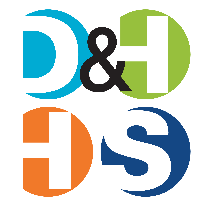 Date:  ________________________Kampers Name(s) - (Please print)_________________________________________________________________  _____________________________________________________________________________________________________________________________________________________________________________________________________________________________________________________________________________________________________________________________________Please read each section carefully and sign below.  If you have any questions, contact Deb Atwood, Executive Director at 616-732-7358 ext. 206 or datwood@deafhhs.org.General Waiver and Release Please be aware that by participating, you will be waiving and releasing all claims for injuries you may sustain arising out of our events/activities/programming.As a participant in any and all activities connected with or associated with Deaf and Hard of Hearing Services, I recognize and acknowledge that there are certain risks of physical injury or property damage/loss, and I agree to assume the full risk of any injuries or property damage/loss which you may sustain as a result of participating in any and all activities associated with Deaf and Hard of Hearing Services.I agree to waive and relinquish claims you may have against Deaf and Hard of Hearing Services as a result of participating in events/activities/programming. I understand that reasonable attempts and care at keeping me and property safe from harm will be taken. In addition, I understand that I am waiving all claims for compensation.    Hearing Aid/Assistive Listening Device (HA/ALD) Responsibility Release I hereby agree and consent not to hold Deaf and Hard of Hearing Services liable for loss or damage of hearing aid/assistive listening devices (including cochlear implants, hearing aids, personal amplifiers, etc). that which may occur during the time I am involved in any event sponsored by Deaf and Hard of Hearing Services.I understand that reasonable attempts at care and keeping hearing aids, cochlear implants and other ALDs safe from harm will be taken. In addition, I understand I am waiving all claims for any compensation.   Media Release (Photo/Video) I hereby agree and consent to the use of my image and/or voice for advertising, educational and publicity purposes by Deaf and Hard of Hearing Services.  I agree to hold Deaf and Hard of Hearing Services harmless for such use.In addition, I understand that I am waiving all claims for any compensation.  By signing below, I hereby agree to this release form.  ________________________________________________
Parent/Guardian Signature		

________________________________________________/___________________________________
 Email Address 						       Phone Number